SERVIÇO PÚBLICO FEDERAL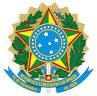 UNIVERSIDADE FEDERAL DE ALAGOASCAMPUS DE ARAPIRACACURSO DE MEDICINA Arapiraca-AL,     /        /    .ATA DE QUALIFICAÇÃO DO PROJETO DE PESQUISA DE TCCAos ______ dias do mês de_________________________ de _______________, às ___________ horas, em sessão pública online, pelo google meet, na presença da Banca Examinadora presidida pelo(a) Professor(a) ___________________________________________e composta pelos examinadores:01.__________________________________________________________________________02._________________________________________________________________________O(a) (s) discente (s):01.__________________________________________________________________________02._________________________________________________________________________apresentaram o Projeto de Pesquisa intitulado:_________________________________________________________________________________________________________________________________________________________,como requisito curricular indispensável para a integralização da disciplina Seminários em Pesquisa 1 e do Curso de Bacharelado em Medicina. Inicialmente, o presidente da sessão deu a palavra aos estudantes para que apresentassem o trabalho, seguida de arguição pelos examinadores. Após reunião em sessão reservada, a Banca Examinadora deliberou e decidiu pela ______________________ (Nota: ___________) do referido trabalho, divulgando o resultado formalmente ao (s) discente (s) e demais presentes. 	Eu, na qualidade de Presidente da Banca, lavrei a presente ata que será assinada por mim, pelos demais examinadores e pelo discente.Recomendações (se houver):Presidente da Banca ExaminadoraDiscenteExaminador 01DiscenteExaminador 02Comissão de TCC